ПРАВИТЕЛЬСТВО РОССИЙСКОЙ ФЕДЕРАЦИИПОСТАНОВЛЕНИЕот 28 июня 2021 г. N 1030ОБ ОСУЩЕСТВЛЕНИИФЕДЕРАЛЬНОГО ГОСУДАРСТВЕННОГО КОНТРОЛЯ (НАДЗОРА) В ОБЛАСТИБЕЗОПАСНОГО ОБРАЩЕНИЯ С ПЕСТИЦИДАМИ И АГРОХИМИКАТАМИВ СПЕЦИАЛИЗИРОВАННЫХ ПУНКТАХ ПРОПУСКА ЧЕРЕЗ ГОСУДАРСТВЕННУЮГРАНИЦУ РОССИЙСКОЙ ФЕДЕРАЦИИ И НА СКЛАДАХВРЕМЕННОГО ХРАНЕНИЯВ соответствии с абзацем четвертым части второй статьи 15.1 и частями третьей и четвертой статьи 21.1 Федерального закона "О безопасном обращении с пестицидами и агрохимикатами" Правительство Российской Федерации постановляет:1. Утвердить прилагаемые Правила осуществления федерального государственного контроля (надзора) в области безопасного обращения с пестицидами и агрохимикатами в специализированных пунктах пропуска через государственную границу Российской Федерации и на складах временного хранения.(в ред. Постановлений Правительства РФ от 26.02.2022 N 254, от 27.06.2023 N 1035)2. Реализация полномочий, предусмотренных настоящим постановлением, осуществляется Федеральной службой по ветеринарному и фитосанитарному надзору и Федеральной таможенной службой в пределах установленной Правительством Российской Федерации предельной численности работников указанных федеральных органов исполнительной власти и бюджетных ассигнований, предусмотренных указанным федеральным органам исполнительной власти в федеральном бюджете на руководство и управление в сфере установленных функций.3. Настоящее постановление вступает в силу с 29 июня 2021 г.Председатель ПравительстваРоссийской ФедерацииМ.МИШУСТИНУтвержденыпостановлением ПравительстваРоссийской Федерацииот 28 июня 2021 г. N 1030ПРАВИЛАОСУЩЕСТВЛЕНИЯ ФЕДЕРАЛЬНОГО ГОСУДАРСТВЕННОГО КОНТРОЛЯ(НАДЗОРА) В ОБЛАСТИ БЕЗОПАСНОГО ОБРАЩЕНИЯ С ПЕСТИЦИДАМИИ АГРОХИМИКАТАМИ В СПЕЦИАЛИЗИРОВАННЫХ ПУНКТАХ ПРОПУСКА ЧЕРЕЗГОСУДАРСТВЕННУЮ ГРАНИЦУ РОССИЙСКОЙ ФЕДЕРАЦИИ И НА СКЛАДАХВРЕМЕННОГО ХРАНЕНИЯ1. Настоящие Правила устанавливают порядок осуществления федерального государственного контроля (надзора) в области безопасного обращения с пестицидами и агрохимикатами (далее - федеральный государственный контроль) в специализированных пунктах пропуска через государственную границу Российской Федерации (далее - пункты пропуска) и на складах временного хранения, перечень которых определяется Федеральной службой по ветеринарному и фитосанитарному надзору по согласованию с Федеральной таможенной службой (далее - склад временного хранения).(в ред. Постановлений Правительства РФ от 26.02.2022 N 254, от 27.06.2023 N 1035)2. Федеральный государственный контроль в отношении ввозимых на территорию Российской Федерации партий пестицидов и (или) агрохимикатов осуществляется в определенных Правительством Российской Федерации пунктах пропуска и на складах временного хранения.(в ред. Постановлений Правительства РФ от 26.02.2022 N 254, от 27.06.2023 N 1035)Федеральный государственный контроль осуществляется Федеральной службой по ветеринарному и фитосанитарному надзору и ее территориальными органами, а также Федеральной таможенной службой и иными таможенными органами (далее - таможенные органы).В пунктах пропуска, расположенных на территории свободного порта Владивосток, в Арктической зоне Российской Федерации, федеральный государственный контроль в отношении ввозимых партий пестицидов и (или) агрохимикатов осуществляется таможенными органами в полном объеме действий, определенных настоящими Правилами.3. При осуществлении федерального государственного контроля в пунктах пропуска и на складах временного хранения:(в ред. Постановления Правительства РФ от 27.06.2023 N 1035)а) проверяется статус регистрационного свидетельства о государственной регистрации пестицида и (или) агрохимиката;б) оценивается соответствие ввозимых пестицидов и агрохимикатов требованиям действующего регистрационного свидетельства о государственной регистрации пестицида и (или) агрохимиката;в) проводится отбор проб (образцов) для проведения лабораторных исследований пестицидов и (или) агрохимикатов.4. При ввозе на таможенную территорию Евразийского экономического союза партий пестицидов и агрохимикатов у перевозчика или лица, действующего от его имени (далее - перевозчик), должностное лицо таможенного органа одновременно с документами, предусмотренными Таможенным кодексом Евразийского экономического союза, проверяет следующие документы:а) коммерческие и транспортные (перевозочные) документы на ввозимую партию пестицидов и (или) агрохимикатов;б) копию регистрационного свидетельства о государственной регистрации пестицида и (или) агрохимиката или сведения регистрационного свидетельства о государственной регистрации пестицида и (или) агрохимиката.5. Документы, указанные в пункте 4 настоящих Правил, могут быть направлены в форме электронного документа, заверенного усиленной квалифицированной электронной подписью.(в ред. Постановления Правительства РФ от 26.02.2022 N 254)6. После проверки документов, направленных в электронном виде или предъявленных на бумажном носителе, в соответствии с пунктом 7 настоящих Правил должностное лицо таможенного органа принимает решение о проведении досмотра партий пестицидов и (или) агрохимикатов должностными лицами Федеральной службы по ветеринарному и фитосанитарному надзору или ее территориальных органов в специально оборудованных и оснащенных местах в пунктах пропуска или на складах временного хранения, за исключением случаев, предусмотренных пунктом 14 настоящих Правил.(в ред. Постановления Правительства РФ от 27.06.2023 N 1035)В случае перемещения партий пестицидов и агрохимикатов через автомобильные пункты пропуска досмотр партий пестицидов и агрохимикатов с отбором проб (образцов) осуществляется на складах временного хранения.(абзац введен Постановлением Правительства РФ от 27.06.2023 N 1035)В случае перемещения партий пестицидов и агрохимикатов через железнодорожные пункты пропуска досмотр партий пестицидов и агрохимикатов с отбором проб (образцов) осуществляется в специально оборудованных и оснащенных местах в пунктах пропуска, а при их отсутствии - на складах временного хранения.(абзац введен Постановлением Правительства РФ от 27.06.2023 N 1035)В случае перемещения партий пестицидов и агрохимикатов через морские или воздушные пункты пропуска досмотр партий пестицидов и агрохимикатов с отбором проб (образцов) осуществляется в специально оборудованных и оснащенных местах в пунктах пропуска или на складах временного хранения.(абзац введен Постановлением Правительства РФ от 27.06.2023 N 1035)Указанное решение оформляется должностным лицом таможенного органа в электронном виде путем проставления в Единой автоматизированной информационной системе таможенных органов (далее - информационная система таможенных органов) отметки "Подлежит контролю в области безопасного обращения с пестицидами и агрохимикатами в пункте пропуска" или "Подлежит контролю в области безопасного обращения с пестицидами и агрохимикатами на складе временного хранения". Указанное решение, заверенное усиленной квалифицированной электронной подписью должностного лица таможенного органа, направляется из информационной системы таможенных органов посредством единой системы межведомственного электронного взаимодействия (далее - система взаимодействия) в информационную систему Федеральной службы по ветеринарному и фитосанитарному надзору, за исключением случаев, когда такое взаимодействие в электронном виде невозможно. О решении таможенного органа сообщается лицу, направившему документы и сведения в электронном виде, посредством информационного ресурса "Личный кабинет", предусмотренного статьей 284 Федерального закона "О таможенном регулировании в Российской Федерации и о внесении изменений в отдельные законодательные акты Российской Федерации" (далее - личный кабинет), или информационной системы такого лица, подключенной к информационной системе таможенных органов. При этом проставление соответствующего штампа на транспортном (перевозочном) документе не осуществляется.(в ред. Постановления Правительства РФ от 27.06.2023 N 1035)В случае предъявления документов на бумажном носителе решение оформляется должностным лицом таможенного органа путем проставления на транспортном (перевозочном) документе штампа "Подлежит контролю в области безопасного обращения с пестицидами и агрохимикатами в пункте пропуска" или "Подлежит контролю в области безопасного обращения с пестицидами и агрохимикатами на складе временного хранения", заверенного подписью и личной номерной печатью с указанием даты.(в ред. Постановления Правительства РФ от 27.06.2023 N 1035)7. Решение о проведении досмотра партии пестицидов и (или) агрохимикатов с отбором проб (образцов) принимается должностными лицами таможенных органов на основании результатов применения системы управления рисками.(в ред. Постановления Правительства РФ от 27.06.2023 N 1035)До внедрения указанной системы управления рисками досмотр партии пестицидов и (или) агрохимикатов осуществляется в отношении каждой партии пестицидов и (или) агрохимикатов, ввозимой в Российскую Федерацию.8. Пестициды, которые поставляются в виде сжатого газа либо в результате физического процесса или химической реакции переходят в состояние газа или тумана, не подлежат процедуре отбора проб (образцов).9. В автомобильных и железнодорожных пунктах пропуска, расположенных на территории свободного порта Владивосток, в Арктической зоне Российской Федерации, досмотр партии пестицидов и (или) агрохимикатов осуществляется должностными лицами таможенных органов.По результатам досмотра партии пестицидов и (или) агрохимикатов должностное лицо таможенного органа составляет акт федерального государственного контроля (надзора) в области безопасного обращения с пестицидами и агрохимикатами по форме, устанавливаемой Министерством сельского хозяйства Российской Федерации.Досмотр и отбор проб (образцов) партии пестицидов и агрохимикатов в автомобильных и железнодорожных пунктах пропуска, расположенных на территории свободного порта Владивосток, в Арктической зоне Российской Федерации, проводится на складах временного хранения.(абзац введен Постановлением Правительства РФ от 27.06.2023 N 1035)10. В случае если на партию пестицидов и (или) агрохимикатов, прибывшую морским или воздушным транспортом на таможенную территорию Евразийского экономического союза, не подтверждено наличие документов, указанных в пункте 4 настоящих Правил, такие товары помещаются перевозчиком на временное хранение в место временного хранения, установленное частью 1 статьи 90 Федерального закона "О таможенном регулировании в Российской Федерации и о внесении изменений в отдельные законодательные акты Российской Федерации" и расположенное в пределах пункта пропуска (далее - место временного хранения). При этом партии пестицидов и (или) агрохимикатов помещаются в место временного хранения отдельно от иных товаров, находящихся в месте временного хранения.(в ред. Постановлений Правительства РФ от 26.02.2022 N 254, от 27.06.2023 N 1035)В случае если перевозчик отказывается помещать партии пестицидов и (или) агрохимикатов в место временного хранения, должностное лицо таможенного органа осуществляет действия в соответствии с пунктом 14 настоящих Правил.11. В случае если партия пестицидов и (или) агрохимикатов, указанная в пункте 10 настоящих Правил, помещается в место временного хранения, должностное лицо таможенного органа уведомляет перевозчика о необходимости предъявления в течение 3 суток документов, указанных в пункте 4 настоящих Правил, путем проставления в электронном виде в информационной системе таможенных органов отметки "Необходимо предъявить документы для контроля (надзора) в области безопасного обращения с пестицидами и агрохимикатами" с указанием даты направления таких документов. Указанное решение, заверенное усиленной квалифицированной электронной подписью должностного лица таможенного органа, направляется лицу, направившему документы в электронном виде, посредством личного кабинета или информационной системы такого лица, подключенной к информационной системе таможенных органов.(в ред. Постановления Правительства РФ от 26.02.2022 N 254)В случае предъявления документов на бумажном носителе решение оформляется должностным лицом таможенного органа также путем проставления на транспортном (перевозочном) документе соответствующего штампа, заверенного подписью и личной номерной печатью с указанием даты.Порядок, установленный настоящим пунктом, не применяется в отношении пестицидов и (или) агрохимикатов, ввоз которых на таможенную территорию Евразийского экономического союза запрещен.12. В случае если в течение 3 суток на партию пестицидов и (или) агрохимикатов, помещенную в место временного хранения в соответствии с пунктом 10 настоящих Правил, таможенному органу не предъявлены документы, указанные в пункте 4 настоящих Правил, должностное лицо таможенного органа осуществляет действия в соответствии с пунктом 14 настоящих Правил.(в ред. Постановления Правительства РФ от 26.02.2022 N 254)В случае предъявления в течение 3 суток документов, указанных в пункте 4 настоящих Правил, должностное лицо таможенного органа принимает решение о направлении указанной партии пестицидов и (или) агрохимикатов на досмотр должностными лицами Федеральной службы по ветеринарному и фитосанитарному надзору или ее территориальных органов путем проставления в электронном виде в информационной системе таможенных органов отметки "Подлежит контролю (надзору) в области безопасного обращения с пестицидами и агрохимикатами". Указанное решение, заверенное усиленной квалифицированной электронной подписью должностного лица таможенного органа, направляется из информационной системы таможенных органов посредством системы взаимодействия в информационную систему Федеральной службы по ветеринарному и фитосанитарному надзору, за исключением случаев, когда такое взаимодействие в электронном виде невозможно. При этом решение таможенного органа направляется лицу, направившему документы в электронном виде, посредством личного кабинета или информационной системы такого лица, подключенной к информационной системе таможенных органов.(в ред. Постановлений Правительства РФ от 26.02.2022 N 254, от 27.06.2023 N 1035)В случае предъявления документов на бумажном носителе решение о направлении указанной партии пестицидов и (или) агрохимикатов на досмотр должностными лицами Федеральной службы по ветеринарному и фитосанитарному надзору или ее территориальных органов оформляется должностным лицом таможенного органа также путем проставления на транспортном (перевозочном) документе штампа "Подлежит контролю (надзору) в области безопасного обращения с пестицидами и агрохимикатами", заверенного подписью и личной номерной печатью с указанием даты.(в ред. Постановления Правительства РФ от 27.06.2023 N 1035)13. В случае если партия пестицидов и (или) агрохимикатов, прибывшая морским транспортом на таможенную территорию Евразийского экономического союза, помещается под таможенную процедуру таможенного транзита и далее перевозится этим же судном без осуществления выгрузки, допускается предъявление документов, указанных в пункте 4 настоящих Правил, в таможенный орган назначения.(в ред. Постановления Правительства РФ от 26.02.2022 N 254)14. Должностное лицо таможенного органа по результатам проверки документов принимает решение о запрете ввоза партии пестицидов и (или) агрохимикатов в следующих случаях:а) на партию пестицидов и (или) агрохимикатов не предъявлены документы, указанные в пункте 4 настоящих Правил;(в ред. Постановления Правительства РФ от 26.02.2022 N 254)б) сведения, содержащиеся в регистрационном свидетельстве о государственной регистрации пестицида и (или) агрохимиката, не соответствуют информации, содержащейся в коммерческих и транспортных (перевозочных) документах.15. Решение, предусмотренное пунктом 14 настоящих Правил, оформляется должностным лицом таможенного органа в электронном виде путем проставления в информационной системе таможенных органов отметки "Ввоз запрещен". Указанное решение, заверенное усиленной квалифицированной электронной подписью должностного лица таможенного органа, направляется из информационной системы таможенных органов посредством системы взаимодействия в информационную систему Федеральной службы по ветеринарному и фитосанитарному надзору, за исключением случаев, когда такое взаимодействие в электронном виде невозможно. При этом решение должностного лица таможенного органа направляется лицу, направившему документы в электронном виде, посредством личного кабинета или информационной системы такого лица, подключенной к информационной системе таможенных органов.В случае предъявления документов на бумажном носителе решение о запрете ввоза партии пестицидов и (или) агрохимикатов оформляется должностным лицом таможенного органа также путем проставления на транспортном (перевозочном) документе штампа "Ввоз запрещен", заверенного подписью и личной номерной печатью с указанием даты.Партия пестицидов и (или) агрохимикатов в случае принятия решения о запрете ее ввоза подлежит возврату за счет средств собственника.Собственником в течение 2 дней со дня уведомления уполномоченным должностным лицом таможенного органа перевозчика о принятом решении о запрете ввоза партии пестицидов и (или) агрохимикатов принимаются меры по возврату указанной партии пестицидов и (или) агрохимикатов.16. Должностное лицо таможенного органа в автомобильных и железнодорожных пунктах пропуска, за исключением пунктов пропуска, расположенных на территории свободного порта Владивосток, в Арктической зоне Российской Федерации, проверяет статус регистрационного свидетельства о государственной регистрации пестицида и (или) агрохимиката и принимает решение о направлении партии пестицидов и (или) агрохимикатов для проведения государственного контроля должностными лицами Федеральной службы по ветеринарному и фитосанитарному надзору или ее территориальных органов при наличии оснований полагать, что свидетельство о государственной регистрации пестицида и (или) агрохимиката является недействительным, независимо от результатов применения системы управления рисками.17. В случае наличия всех необходимых документов, установленных пунктом 4 настоящих Правил, а также в случае соответствия их установленным требованиям должностное лицо таможенного органа в автомобильных и железнодорожных пунктах пропуска, за исключением пунктов пропуска, расположенных на территории свободного порта Владивосток, в Арктической зоне Российской Федерации, на основании результатов осуществления федерального государственного контроля в части документарного контроля принимает решение о разрешении ввоза партии пестицидов и (или) агрохимикатов.Указанное решение оформляется должностным лицом таможенного органа в электронном виде путем проставления в информационной системе таможенных органов отметки "Ввоз разрешен". Указанное решение, заверенное усиленной квалифицированной электронной подписью должностного лица таможенного органа, направляется из информационной системы таможенных органов посредством системы взаимодействия в информационную систему Федеральной службы по ветеринарному и фитосанитарному надзору, за исключением случаев, когда такое взаимодействие в электронном виде невозможно. При этом решение таможенного органа направляется лицу, направившему документы в электронном виде, посредством личного кабинета или информационной системы такого лица, подключенной к информационной системе таможенных органов.В случае предъявления документов на бумажном носителе решение о ввозе партии пестицидов и (или) агрохимикатов оформляется должностным лицом таможенного органа также путем проставления на транспортном (перевозочном) документе штампа "Ввоз разрешен", заверенного подписью и личной номерной печатью с указанием даты.18. Должностное лицо таможенного органа в автомобильных и железнодорожных пунктах пропуска, за исключением пунктов пропуска, расположенных на территории свободного порта Владивосток, в Арктической зоне Российской Федерации, принимает решение о направлении партии пестицидов и (или) агрохимикатов должностным лицам Федеральной службы по ветеринарному и фитосанитарному надзору или ее территориальных органов для проведения досмотра на основании результатов применения системы управления рисками.До внедрения указанной системы управления рисками должностное лицо таможенного органа принимает решение о направлении партии пестицидов и (или) агрохимикатов должностным лицам Федеральной службы по ветеринарному и фитосанитарному надзору или ее территориальных органов для проведения досмотра в соответствии с настоящими Правилами.19. Решение, принимаемое в случаях, предусмотренных пунктами 16 и 18 настоящих Правил, оформляется должностным лицом таможенного органа путем проставления в информационной системе таможенных органов отметки "Подлежит контролю в области безопасного обращения с пестицидами и агрохимикатами в пункте пропуска" или "Подлежит контролю в области безопасного обращения с пестицидами и агрохимикатами на складе временного хранения".(в ред. Постановления Правительства РФ от 27.06.2023 N 1035)Указанное решение, заверенное усиленной квалифицированной электронной подписью должностного лица таможенного органа, направляется из информационной системы таможенных органов посредством системы взаимодействия в информационную систему Федеральной службы по ветеринарному и фитосанитарному надзору, за исключением случаев, когда такое взаимодействие в электронном виде невозможно. При этом решение таможенного органа направляется лицу, направившему документы в электронном виде, посредством личного кабинета или информационной системы такого лица, подключенной к информационной системе таможенных органов.В случае предъявления документов на бумажном носителе указанное решение оформляется должностным лицом таможенного органа также путем проставления на транспортном (перевозочном) документе штампа "Подлежит контролю в области безопасного обращения с пестицидами и агрохимикатами в пункте пропуска" или "Подлежит контролю в области безопасного обращения с пестицидами и агрохимикатами на складе временного хранения", заверенного подписью и личной номерной печатью с указанием даты.(в ред. Постановления Правительства РФ от 27.06.2023 N 1035)20. В случаях, указанных в пунктах 6, 16 и 18 настоящих Правил, должностное лицо таможенного органа передает должностным лицам Федеральной службы по ветеринарному и фитосанитарному надзору или ее территориальных органов указанные в пункте 4 настоящих Правил документы на партию пестицидов и (или) агрохимикатов на бумажном носителе (при их наличии).(в ред. Постановления Правительства РФ от 26.02.2022 N 254)21. На период проведения досмотра партии пестицидов и (или) агрохимикатов решение о ее размещении принимается должностным лицом Федеральной службы по ветеринарному и фитосанитарному надзору или ее территориального органа совместно с таможенными органами.Досмотр партии пестицидов и (или) агрохимикатов проводится должностными лицами Федеральной службы по ветеринарному и фитосанитарному надзору или ее территориальных органов одновременно с должностными лицами таможенных, пограничных и иных государственных контрольных органов, если этими органами также принято решение о проведении досмотра, за исключением случаев, установленных пунктом 9 настоящих Правил.По результатам досмотра партии пестицидов и (или) агрохимикатов должностное лицо Федеральной службы по ветеринарному и фитосанитарному надзору или ее территориального органа составляет акт федерального государственного контроля (надзора) в области безопасного обращения с пестицидами и агрохимикатами по форме, устанавливаемой Министерством сельского хозяйства Российской Федерации.22. В ходе досмотра должностными лицами Федеральной службы по ветеринарному и фитосанитарному надзору или ее территориального органа или таможенных органов проводится отбор проб (образцов) для исследования в лабораторных условиях в целях определения оценки соответствия ввозимой партии пестицидов и (или) агрохимикатов требованиям действующего регистрационного свидетельства о государственной регистрации пестицида и (или) агрохимиката.Результат отбора проб (образцов) пестицидов и (или) агрохимикатов с указанием количества (объема) отобранных проб (образцов) отражается в акте досмотра при проведении федерального государственного контроля (надзора) в области безопасного обращения с пестицидами и агрохимикатами.Исследования отобранных проб (образцов) проводятся федеральными государственными бюджетными учреждениями, подведомственными Федеральной службе по ветеринарному и фитосанитарному надзору.23. На основании результатов проведенного досмотра при осуществлении федерального государственного контроля партии пестицидов и (или) агрохимикатов должностное лицо Федеральной службы по ветеринарному и фитосанитарному надзору или ее территориального органа принимает решение о запрете ввоза в случае несоответствия указанной партии пестицидов и (или) агрохимикатов требованиям действующего регистрационного свидетельства о государственной регистрации пестицида и (или) агрохимиката.24. В случае, предусмотренном пунктом 23 настоящих Правил, должностное лицо Федеральной службы по ветеринарному и фитосанитарному надзору или ее территориального органа уведомляет перевозчика партии пестицидов и (или) агрохимикатов о запрете ввоза партии пестицидов и (или) агрохимикатов.25. Решение о запрете ввоза партии пестицидов и (или) агрохимикатов оформляется должностным лицом Федеральной службы по ветеринарному и фитосанитарному надзору или ее территориального органа путем проставления в информационной системе Федеральной службы по ветеринарному и фитосанитарному надзору отметки "Ввоз запрещен".Указанное решение направляется из информационной системы Федеральной службы по ветеринарному и фитосанитарному надзору посредством системы взаимодействия в информационную систему таможенных органов, за исключением случаев, когда такое взаимодействие в электронном виде невозможно. При этом решение должностного лица Федеральной службы по ветеринарному и фитосанитарному надзору или ее территориального органа направляется лицу, направившему документы в электронном виде, посредством личного кабинета или информационной системы такого лица, подключенной к информационной системе таможенных органов.В случае предъявления документов на бумажном носителе принятое решение оформляется должностным лицом Федеральной службы по ветеринарному и фитосанитарному надзору также путем проставления на транспортном (перевозочном) документе штампа "Ввоз запрещен", заверенного подписью и личной номерной печатью с указанием даты.26. После принятия решения о запрете ввоза партии пестицидов и (или) агрохимикатов вследствие несоответствия требованиям действующего регистрационного свидетельства о государственной регистрации пестицида и (или) агрохимиката должностное лицо Федеральной службы по ветеринарному и фитосанитарному надзору или ее территориального органа обязано предложить собственнику партии пестицидов и (или) агрохимикатов провести ее возврат.(в ред. Постановления Правительства РФ от 27.06.2023 N 1035)Собственником в течение 2 дней со дня принятия уполномоченным должностным лицом решения о запрете ввоза партии пестицидов и (или) агрохимикатов принимаются меры по ее возврату.27. В случае если на основании результатов проведенного досмотра установлено соответствие партии пестицидов и (или) агрохимикатов требованиям действующего регистрационного свидетельства о государственной регистрации пестицида и (или) агрохимиката, должностное лицо Федеральной службы по ветеринарному и фитосанитарному надзору или ее территориального органа уведомляет перевозчика партии пестицидов и (или) агрохимикатов о разрешении ввоза партии пестицидов и (или) агрохимикатов.28. Решение о разрешении ввоза партии пестицидов и (или) агрохимикатов оформляется должностным лицом Федеральной службы по ветеринарному и фитосанитарному надзору или ее территориального органа путем проставления в информационной системе Федеральной службы по ветеринарному и фитосанитарному надзору отметки "Ввоз разрешен".Указанное решение направляется из информационной системы Федеральной службы по ветеринарному и фитосанитарному надзору посредством системы взаимодействия в информационную систему таможенных органов, за исключением случаев, когда такое взаимодействие в электронном виде невозможно. При этом решение должностного лица Федеральной службы по ветеринарному и фитосанитарному надзору или ее территориального органа направляется лицу, направившему документы в электронном виде, посредством личного кабинета или информационной системы такого лица, подключенной к информационной системе таможенных органов.В случае предъявления документов на бумажном носителе принятое решение оформляется должностным лицом Федеральной службы по ветеринарному и фитосанитарному надзору также путем проставления на транспортном (перевозочном) документе штампа "Ввоз разрешен", заверенного подписью и личной номерной печатью с указанием даты.29. Должностное лицо Федеральной службы по ветеринарному и фитосанитарному надзору или ее территориального органа по итогам проведения федерального государственного контроля информирует должностное лицо таможенного органа о принятом решении и возвращает ему документы, указанные в пункте 4 настоящих Правил, на партию пестицидов и (или) агрохимикатов.(в ред. Постановления Правительства РФ от 26.02.2022 N 254)30. Федеральная служба по ветеринарному и фитосанитарному надзору и Федеральная таможенная служба при осуществлении федерального государственного контроля в пунктах пропуска и на складах временного хранения осуществляют информационное взаимодействие (обмен информацией (сведениями) и (или) документами), в том числе с использованием информационных систем и технологий.(в ред. Постановления Правительства РФ от 27.06.2023 N 1035)31. Порядок информационного взаимодействия при осуществлении федерального государственного контроля в пунктах пропуска и на складах временного хранения утверждается Федеральной службой по ветеринарному и фитосанитарному надзору и Федеральной таможенной службой.(в ред. Постановления Правительства РФ от 27.06.2023 N 1035)32. Продолжительность проведения федерального государственного контроля в пунктах пропуска устанавливается технологическими схемами организации пропуска через государственную границу Российской Федерации лиц, транспортных средств, грузов, товаров и животных в соответствии с пунктом 15 Правил осуществления контроля при пропуске лиц, транспортных средств, грузов, товаров и животных через государственную границу Российской Федерации, утвержденных постановлением Правительства Российской Федерации от 20 ноября 2008 г. N 872 "Об утверждении Правил осуществления контроля при пропуске лиц, транспортных средств, грузов, товаров и животных через государственную границу Российской Федерации".(в ред. Постановления Правительства РФ от 27.06.2023 N 1035)33. Продолжительность проведения федерального государственного контроля на складах временного хранения составляет не более 72 часов с момента поступления партии пестицидов и (или) агрохимикатов на склад временного хранения.(п. 33 введен Постановлением Правительства РФ от 27.06.2023 N 1035)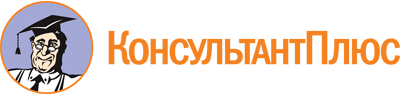 Постановление Правительства РФ от 28.06.2021 N 1030
(ред. от 27.06.2023)
"Об осуществлении федерального государственного контроля (надзора) в области безопасного обращения с пестицидами и агрохимикатами в специализированных пунктах пропуска через государственную границу Российской Федерации и на складах временного хранения"
(вместе с "Правилами осуществления федерального государственного контроля (надзора) в области безопасного обращения с пестицидами и агрохимикатами в специализированных пунктах пропуска через государственную границу Российской Федерации и на складах временного хранения")Документ предоставлен КонсультантПлюс

www.consultant.ru

Дата сохранения: 09.08.2023
 Список изменяющих документов(в ред. Постановлений Правительства РФ от 26.02.2022 N 254,от 27.06.2023 N 1035)Список изменяющих документов(в ред. Постановлений Правительства РФ от 26.02.2022 N 254,от 27.06.2023 N 1035)